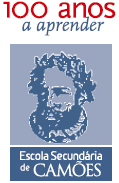 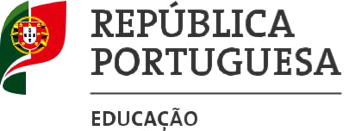 Informação CLÁSSICOS DA LITERATURA    2019 Prova de Equivalência à Frequência (Decreto-Lei 74/2004, de 26 de março)12.º Ano de Escolaridade O presente documento visa divulgar informação relativa à prova de equivalência à frequência da disciplina de Clássicos da Literatura, do 12.º ano do Ensino Secundário, nomeadamente:Objeto de avaliação;Caracterização da prova;Critérios gerais de classificação;Material;Duração.1. Objeto de avaliaçãoA prova tem por referência o Programa de Clássicos da Literatura homologado em 2004 e incide sobre autores e obras indicados nas unidades apresentadas no programa em vigor:Unidade 1 – Os primeiros clássicos da literatura europeia em vernáculoUnidade 2 – Teatro dos séculos XVI e XVII / A narrativa picarescaUnidade 3 – Viagem/UtopiaUnidade 4 – Vivência românticaUnidade 5 – O romance – a epopeia dos tempos modernosUnidade 6 – A condição femininaUnidade 7 – Modernismos e vanguardasUnidade 8 – Narrativas da modernidadeUnidade 9 – Linhas de força da narrativa contemporânea2. Caracterização da provaAs respostas aos itens requerem a mobilização articulada de aprendizagens relativas aos domínios da Leitura Literária e da Escrita. Os desempenhos no domínio da Leitura Literária são avaliados através de itens de construção (resposta restrita e resposta extensa). Os desempenhos no domínio da Escrita são avaliados através de itens de resposta restrita e de um item de resposta extensa, o qual apresenta orientações no que respeita ao tema e à extensão (duzentas e cinquenta a trezentas e cinquenta palavras). Os itens recobrem, no todo ou em parte, as competências a seguir indicadas:interpretação e análise de textos literários de diferentes modos, épocas e convenções;fundamentação de uma argumentação interpretativa;relacionação de obras com as suas circunstâncias histórico-culturais;relacionação de obras literárias com outras manifestações estéticas;produção de textos de diferentes formatos, integrando competência textual e expressão pessoal.A prova é cotada para 200 pontos. A ponderação do domínio da Leitura Literária corresponde a 60% da cotação total da prova. A ponderação do domínio da Escrita corresponde a 40% da cotação total da prova.3. Critérios gerais de classificação    Itens de resposta restrita e item de resposta extensaA cotação dos itens de resposta restrita e do item de resposta extensa é distribuída pelos parâmetros seguintes: conteúdo (C) e estruturação do discurso e correção linguística (F).A classificação com zero pontos no conteúdo implica a classificação com zero pontos na estruturação do discurso e correção linguística.No âmbito da correção linguística, estão previstos descontos por aplicação dos fatores de desvalorização apresentados no quadro seguinte, sendo esses descontos efetuados até ao limite das pontuações indicadas nos critérios específicos de classificação.Fatores de desvalorização  - Correção linguísticaA repetição de um erro de ortografia na mesma resposta é contabilizada como uma única ocorrência.Se da aplicação deste fator de desvalorização resultar uma classificação inferior a zero pontos, atribui-se zero pontos à correção linguística.- Limites de extensãoSempre que não sejam respeitados os limites relativos ao número de palavras indicados na instrução do item de resposta extensa, desconta-se cinco pontos, depois de aplicados todos os critérios definidos para o item. Nos casos em que da aplicação deste fator de desvalorização resultar uma classificação inferior a zero pontos, é atribuída à resposta a classificação de zero pontos.4. Material Como material de escrita, apenas pode ser usada caneta ou esferográfica de tinta azul ou preta.As respostas são registadas em folha própria, fornecida pelo estabelecimento de ensino (modelo oficial).Não é permitida a consulta de dicionário.Não é permitido o uso de corretor.5. Duração A prova tem a duração de 90 minutos.EstruturaTipologia de ItensCotação (em pontos)Grupo I6 itensde resposta restrita25150pontosGrupo II1 itemde resposta extensa50 50pontosTotal                                                                                     200 pontosTotal                                                                                     200 pontosTotal                                                                                     200 pontosTotal                                                                                     200 pontosDesvalorizações no âmbito da correção linguísticaDesvalorização(pontos)erro de pontuaçãoerro de ortografiaerro de morfologiaincumprimento das regras de citação de texto ou de referência a uma obra1 pontoerro de sintaxeimpropriedade lexical2 pontos